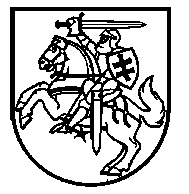 VIEŠŲJŲ PIRKIMŲ TARNYBAKONTROLĖS SKYRIUSPIRKIMŲ VERTINIMO IŠVADA2017 m. rugsėjo            d. Nr. 4S-VilniusViešųjų pirkimų tarnyba (toliau – Tarnyba), vadovaudamasi Lietuvos Respublikos viešųjų pirkimų įstatymo 95 straipsnio 1 dalies 2 punktu, įvertino Valstybės tarnybos departamento (toliau – Perkančioji organizacija) pateiktus dokumentus, susijusius su vykdomu viešuoju pirkimu.I dalis. Bendra informacijaII dalis. Vertinimo metu nustatyti pažeidimaiIII dalis Pastabos, į kurias Perkančioji organizacija turėtų atsižvelgti vykdydama kitus pirkimusIV dalis. SPRENDIMASTarnyba, atsižvelgdama į nustatytus Įstatymo nuostatų pažeidimus ir nuo 2017-07-01 pasikeitusį viešųjų pirkimų teisinį reglamentavimą, vadovaudamasi Lietuvos Respublikos viešųjų pirkimų įstatymo 95 straipsnio 2 dalies 5 punktu, įpareigoja Perkančiąją organizaciją:1. Nutraukti Pirkimo procedūras;2. Raštu informuoti Tarnybą apie įpareigojimo įvykdymą ir pateikti tai patvirtinančius dokumentus.Vadovaujantis Lietuvos Respublikos administracinių bylų teisenos įstatymo 5 ir 17 straipsniais, nesutikę su Tarnybos sprendimu, Jūs galite jį apskųsti teismui šio įstatymo nustatyta tvarka.Kontrolės skyriaus vyriausiasis specialistas			                                  Darius ButavičiusDarius Butavičius, tel. (8 5) 219 7012, el. p. Darius.Butavicius@vpt.lt	Pirkimo pavadinimas, numeris (jeigu skelbtas), pirkimo paskelbimo (kvietimo pateikti pasiūlymą) data„Mokymų „Valstybės ir savivaldybių institucijų ir įstaigų vidurinės grandies vadovų strateginių kompetencijų centralizuotas stiprinimas“ paslaugų pirkimas“ (Centrinėje viešųjų pirkimų informacinėje sistemoje skelbtas 2017 m. gegužės 18 d., pirkimo Nr. 187283) (toliau – Pirkimas).Pirkimo būdasSupaprastintas atviras konkursas.Planuojama (nenurodoma, jeigu pirkimas vertinamas iki vokų su pasiūlymais atplėšimo procedūros) pirkimo sutarties vertė, su PVM/be PVM–Pirkimas finansuojamas ES lėšomis, projekto pavadinimas, Įgyvendinančioji institucijaPirkimą planuojama finansuoti iš Europos Sąjungos struktūrinės paramos fondo ir Lietuvos Respublikos valstybės biudžeto lėšų. Paslaugų viešojo pirkimo-pardavimo sutartis bus pasirašoma tik gavus Europos Sąjungos struktūrinių fondų lėšas, t. y., pasirašius Europos Sąjungos struktūrinių fondų lėšų finansuojamo projekto „Valstybės ir savivaldybių institucijų ir įstaigų vidurinės grandies vadovų strateginių kompetencijų centralizuotas stiprinimas“ pagal 2014-2020 metų Europos Sąjungos fondų investicijų veiksmų programos 10 prioriteto „Visuomenės poreikius atitinkantis ir pažangus viešasis valdymas“ Nr. 10.1.5-ESFA-V-924 priemonę „Valstybės ir savivaldybių institucijų ir įstaigų dirbančiųjų strateginių kompetencijų centralizuotas stiprinimas“, sutartį. Įgyvendinančioji institucija: Europos socialinio fondo agentūra (toliau – ESFA). Pirkimo dokumentų išankstinę patikrą atliko ESFA.   Pirkimo vykdymo teisinis pagrindas (pirkimui taikomo įstatymo, supaprastintų pirkimų taisyklių redakcija)Lietuvos Respublikos viešųjų pirkimų įstatymas (redakcija nuo 2017-01-01 iki 2017-06-30) (toliau – Įstatymas), Valstybės tarnybos departamento supaprastintų viešųjų pirkimų taisyklės, patvirtintos Valstybės tarnybos departamento direktoriaus 2015 m. sausio 6 d. įsakymu Nr. V-27V-2 (toliau – Taisyklės).Vertinimo apimtys/etapasIšsamus vertinimas / Pirkimo procedūrų vertinimas iki vokų atplėšimo procedūros.Dėl pirkimo vyksta teismo procesas (nurodyti ieškinio (skundo) dalykus, bylos šalių pavadinimus, ar taikomos laikinosios apsaugos priemonės, teisminio nagrinėjimo stadija, pvz., apygardos, apeliacinis teismas)–Įstatymo 7 straipsnio 1 dalisPerkančioji organizacija Centrinėje viešųjų pirkimų informacinėje sistemoje nepaskelbė Pirkimo techninės specifikacijos projekto kaip to buvo reikalaujama Įstatymo 7 straipsnio 1 dalyje.Perkančioji organizacija Centrinėje viešųjų pirkimų informacinėje sistemoje nepaskelbė Pirkimo techninės specifikacijos projekto kaip to buvo reikalaujama Įstatymo 7 straipsnio 1 dalyje.Įstatymo 16 straipsnio 3 dalisĮstatymo 16 straipsnio 3 dalisTarnybai nepateikti Komisijos protokolai, kuriais turėjo būti priimami sprendimai dėl atsakymų į tiekėjų paklausimus.Tarnybai nepateikti Komisijos protokolai, kuriais turėjo būti priimami sprendimai dėl atsakymų į tiekėjų paklausimus.Įstatymo 16 straipsnio 3 dalis, Įstatymo 3 straipsnio 1 dalis, 2 dalis, 90 straipsnio 2 dalis , 3 dalis  Perkančiosios organizacijos direktoriaus 2015-01-12 įsakymu Nr. 27V-5 (su vėlesniais pakeitimais) patvirtinta Viešųjų pirkimų komisija (toliau – Komisija) 2017-05-12 posėdyje (protokolas Nr. 27F9-11(F14-49)) patvirtino Supaprastinto atviro konkurso „Mokymų „Valstybės ir savivaldybių institucijų ir įstaigų vidurinės grandies vadovų strateginių kompetencijų centralizuotas stiprinimas“ paslaugų pirkimo sąlygas, vykdant pirkimą CVP IS priemonėmis, (toliau – Pirkimo sąlygos), tačiau nepateikė motyvų ir skaičiavimų dėl Pirkimo sąlygų 63 punkte nustatytų pasiūlymų ekonominio naudingumo vertinimų kriterijams suteiktų balų reikšmės ir jos įtakos Įstatymo 3 straipsnio 2 dalyje nustatytam pirkimų tikslui. Pastebėtina, kad pagal Pirkimo sąlygų 63 punktą, Perkančiosios organizacijos nustatytas kainos lyginamasis svoris ekonominio naudingumo įvertinime – 20 balų, tuo tarpu didžiausias lyginamasis svoris (80 balų) skiriamas kriterijams (mokymo paslaugų teikimo strategijai, jos išsamumui ir nuoseklumui, pasiūlymo įgyvendinamumui, mokymo programų gairių pritaikymui tikslinei grupei ir šių programų kokybės užtikrinimo mechanizmui), kurie įvertinami ne pagal objektyvius faktinius duomenis (žr. išnašą Nr. ), o iš esmės tik pagal tiekėjo gebėjimus aiškiai, nuosekliai ir plačiai aprašyti numatomas teikti paslaugas. Balai, turintys svarią įtaką laimėtojo nustatymui, bus suteikiami pagal subjektyvų tiekėjų pasiūlymų vertinimą ir skirtingą tiekėjų ir Perkančiosios organizacijos Perkamoms paslaugoms keliamų reikalavimų supratimą (žr. išnašą Nr. ), tačiau faktiškai viešojo pirkimo-pardavimo sutarties projekte nėra nustatytas tiekėjo aprašymuose nurodytų priemonių kontrolės mechanizmas, todėl Tarnyba sprendžia, kad Pirkimo sąlygose nustatyti ekonomiškai naudingiausio pasiūlymo vertinimo kriterijų skiriamų balų dydžiai nustatyti neproporcingi ekonominei pasiūlymo naudai bei neužtikrina ekonomiškai naudingiausio pasiūlymo pasirinkimo, tuo pažeidžiant Įstatymo 3 straipsnio 1 dalyje įtvirtintus skaidrumo, proporcingumo ir lygiateisiškumo principus bei šio straipsnio 2 dalyje įtvirtinto pirkimų tikslo siekimą.  Tarnyba atkreipia dėmesį į tai, kad Perkančioji organizacija nusprendusi vykdyti Pirkimą pagal ekonomiškai naudingiausio pasiūlymo vertinimo kriterijus, pirmiausiai turėjo įvertini, ar pasirinkti ekonomiškai naudingiausio pasiūlymo vertinimo kriterijai atspindi potencialią ekonominę naudą, ar padidins perkamo objekto naudojimo efektyvumą, ar bus pasiekti konkretūs Pirkimo tikslai, o tokie sprendimai motyvuoti iki viešojo pirkimo pradžios, t. y. Perkančioji organizacija turėtų turėti pagrindžiančius dokumentus (pvz.: Pirkimo paraiškoje, Viešųjų pirkimų komisijos posėdžio protokole, Pirkimo iniciatoriaus pildomuose ar kituose dokumentuose) dėl kokių priežasčių pasirinkti vieni ar kiti ekonomiškai naudingiausio pasiūlymo vertinimo kriterijai, jų parametrai, kodėl jiems suteikti vieni ar kiti lyginamieji svoriai, ir kokia jų įtaka perkamo objekto naudojimo efektyvumui bei potencialiai ekonominei naudai.Tuo pačiu, Perkančioji organizacija viešojo pirkimo-pardavimo sutartyje turėjo aiškiai ir tiksliai nustatyti kaip bus kontroliuojamos tiekėjų pateiktuose aprašymuose (dėl ekonominio naudingumo vertinimo kriterijų) nurodytų priemonių taikymas realiai įgyvendinant viešojo pirkimo-pardavimo sutartį. Atsižvelgdama į tai, Tarnyba rekomenduoja kainos lyginamąjį svorį tokio pobūdžio pirkimuose nustatyti ne mažesnį kaip 80-90 balų. Papildomai Tarnyba atkreipia dėmesį, kad atvejais, kai labai svarbu įvertinti ir kitus kriterijus (be kainos), Perkančioji organizacija gali rinktis viešojo pirkimo būdą, kurio metu būtų atliekama tiekėjų kvalifikacinė atranka.Perkančiosios organizacijos direktoriaus 2015-01-12 įsakymu Nr. 27V-5 (su vėlesniais pakeitimais) patvirtinta Viešųjų pirkimų komisija (toliau – Komisija) 2017-05-12 posėdyje (protokolas Nr. 27F9-11(F14-49)) patvirtino Supaprastinto atviro konkurso „Mokymų „Valstybės ir savivaldybių institucijų ir įstaigų vidurinės grandies vadovų strateginių kompetencijų centralizuotas stiprinimas“ paslaugų pirkimo sąlygas, vykdant pirkimą CVP IS priemonėmis, (toliau – Pirkimo sąlygos), tačiau nepateikė motyvų ir skaičiavimų dėl Pirkimo sąlygų 63 punkte nustatytų pasiūlymų ekonominio naudingumo vertinimų kriterijams suteiktų balų reikšmės ir jos įtakos Įstatymo 3 straipsnio 2 dalyje nustatytam pirkimų tikslui. Pastebėtina, kad pagal Pirkimo sąlygų 63 punktą, Perkančiosios organizacijos nustatytas kainos lyginamasis svoris ekonominio naudingumo įvertinime – 20 balų, tuo tarpu didžiausias lyginamasis svoris (80 balų) skiriamas kriterijams (mokymo paslaugų teikimo strategijai, jos išsamumui ir nuoseklumui, pasiūlymo įgyvendinamumui, mokymo programų gairių pritaikymui tikslinei grupei ir šių programų kokybės užtikrinimo mechanizmui), kurie įvertinami ne pagal objektyvius faktinius duomenis (žr. išnašą Nr. ), o iš esmės tik pagal tiekėjo gebėjimus aiškiai, nuosekliai ir plačiai aprašyti numatomas teikti paslaugas. Balai, turintys svarią įtaką laimėtojo nustatymui, bus suteikiami pagal subjektyvų tiekėjų pasiūlymų vertinimą ir skirtingą tiekėjų ir Perkančiosios organizacijos Perkamoms paslaugoms keliamų reikalavimų supratimą (žr. išnašą Nr. ), tačiau faktiškai viešojo pirkimo-pardavimo sutarties projekte nėra nustatytas tiekėjo aprašymuose nurodytų priemonių kontrolės mechanizmas, todėl Tarnyba sprendžia, kad Pirkimo sąlygose nustatyti ekonomiškai naudingiausio pasiūlymo vertinimo kriterijų skiriamų balų dydžiai nustatyti neproporcingi ekonominei pasiūlymo naudai bei neužtikrina ekonomiškai naudingiausio pasiūlymo pasirinkimo, tuo pažeidžiant Įstatymo 3 straipsnio 1 dalyje įtvirtintus skaidrumo, proporcingumo ir lygiateisiškumo principus bei šio straipsnio 2 dalyje įtvirtinto pirkimų tikslo siekimą.  Tarnyba atkreipia dėmesį į tai, kad Perkančioji organizacija nusprendusi vykdyti Pirkimą pagal ekonomiškai naudingiausio pasiūlymo vertinimo kriterijus, pirmiausiai turėjo įvertini, ar pasirinkti ekonomiškai naudingiausio pasiūlymo vertinimo kriterijai atspindi potencialią ekonominę naudą, ar padidins perkamo objekto naudojimo efektyvumą, ar bus pasiekti konkretūs Pirkimo tikslai, o tokie sprendimai motyvuoti iki viešojo pirkimo pradžios, t. y. Perkančioji organizacija turėtų turėti pagrindžiančius dokumentus (pvz.: Pirkimo paraiškoje, Viešųjų pirkimų komisijos posėdžio protokole, Pirkimo iniciatoriaus pildomuose ar kituose dokumentuose) dėl kokių priežasčių pasirinkti vieni ar kiti ekonomiškai naudingiausio pasiūlymo vertinimo kriterijai, jų parametrai, kodėl jiems suteikti vieni ar kiti lyginamieji svoriai, ir kokia jų įtaka perkamo objekto naudojimo efektyvumui bei potencialiai ekonominei naudai.Tuo pačiu, Perkančioji organizacija viešojo pirkimo-pardavimo sutartyje turėjo aiškiai ir tiksliai nustatyti kaip bus kontroliuojamos tiekėjų pateiktuose aprašymuose (dėl ekonominio naudingumo vertinimo kriterijų) nurodytų priemonių taikymas realiai įgyvendinant viešojo pirkimo-pardavimo sutartį. Atsižvelgdama į tai, Tarnyba rekomenduoja kainos lyginamąjį svorį tokio pobūdžio pirkimuose nustatyti ne mažesnį kaip 80-90 balų. Papildomai Tarnyba atkreipia dėmesį, kad atvejais, kai labai svarbu įvertinti ir kitus kriterijus (be kainos), Perkančioji organizacija gali rinktis viešojo pirkimo būdą, kurio metu būtų atliekama tiekėjų kvalifikacinė atranka.Įstatymo 3 straipsnio 1 dalis, 2 dalisPirkimo sąlygų priedo Nr. 2 „Techninė specifikacija <...>“ 4.1 punkte numatyta, kad „Pirkimo objektas – keturių mokymo programų parengimas ir patvirtinimas teisės aktų, reglamentuojančių valstybės tarnautojų mokymą, nustatyta tvarka“. Punkte numatytos mokymo programos: 1. Lyderystės gebėjimų stiprinimas; 2. Veiklos valdymo gebėjimų stiprinimas; 3. Strateginio požiūrio gebėjimų stiprinimas; 4. Komunikacijos įgūdžių stiprinimas. Pagal 4.2 punktą numatytas „tikslinės grupės (ne mažiau nei 3200 asmenų) kompetencijų ugdymas pagal 4.1 papunktyje nurodytas mokymo programas (pagal kiekvieną mokymo programą apmokyta ne mažiau nei 800 asmenų)“. Teikdama paaiškinimą dėl unikalaus projekto dalyvių skaičiaus (2017-06-19 atsakymas į 4 klausimą (CVP IS pranešimas Nr. 5325988)), Perkančioji organizacija tiekėjams nurodė, kad „<...> tas pats asmuo, dalyvavęs keliose to paties projekto veiklose, skaičiuojamas vieną kartą“. Tačiau Pirkimo sąlygų 13 punkte nurodyta, kad „Šis pirkimas į dalis neskirstomas, todėl pasiūlymai turi būti teikiami visai nurodytai paslaugų apimčiai“.  Atsižvelgiant į numatytą unikalių mokymo dalyvių skaičių ir į tai, kad siekiamos įsigyti mokymo programos nėra tarpusavyje susietos, Tarnyba konstatuoja, kad Perkančioji organizacija neišskaidžiusi Pirkimo objekto į atskiras dalis, pažeidė viešųjų pirkimų principus ir neužtikrino pirkimų tikslo siekimo. Tarnyba primena, kad Smulkiojo ir vidutinio verslo subjektų skatinimo dalyvauti viešuosiuose pirkimuose rekomendacijų, patvirtintų Tarnybos direktoriaus 2010 m. rugsėjo 30 d. įsakymu Nr. 1S-139 (aktuali redakcija nuo 2015 m. sausio 1 d.), 3.1 punkte nurodyta, kad „perkančioji organizacija, siekdama paskatinti tiekėjus dalyvauti pirkimuose, turėtų skaidyti didelės apimties pirkimus į dalis“.Pirkimo sąlygų priedo Nr. 2 „Techninė specifikacija <...>“ 4.1 punkte numatyta, kad „Pirkimo objektas – keturių mokymo programų parengimas ir patvirtinimas teisės aktų, reglamentuojančių valstybės tarnautojų mokymą, nustatyta tvarka“. Punkte numatytos mokymo programos: 1. Lyderystės gebėjimų stiprinimas; 2. Veiklos valdymo gebėjimų stiprinimas; 3. Strateginio požiūrio gebėjimų stiprinimas; 4. Komunikacijos įgūdžių stiprinimas. Pagal 4.2 punktą numatytas „tikslinės grupės (ne mažiau nei 3200 asmenų) kompetencijų ugdymas pagal 4.1 papunktyje nurodytas mokymo programas (pagal kiekvieną mokymo programą apmokyta ne mažiau nei 800 asmenų)“. Teikdama paaiškinimą dėl unikalaus projekto dalyvių skaičiaus (2017-06-19 atsakymas į 4 klausimą (CVP IS pranešimas Nr. 5325988)), Perkančioji organizacija tiekėjams nurodė, kad „<...> tas pats asmuo, dalyvavęs keliose to paties projekto veiklose, skaičiuojamas vieną kartą“. Tačiau Pirkimo sąlygų 13 punkte nurodyta, kad „Šis pirkimas į dalis neskirstomas, todėl pasiūlymai turi būti teikiami visai nurodytai paslaugų apimčiai“.  Atsižvelgiant į numatytą unikalių mokymo dalyvių skaičių ir į tai, kad siekiamos įsigyti mokymo programos nėra tarpusavyje susietos, Tarnyba konstatuoja, kad Perkančioji organizacija neišskaidžiusi Pirkimo objekto į atskiras dalis, pažeidė viešųjų pirkimų principus ir neužtikrino pirkimų tikslo siekimo. Tarnyba primena, kad Smulkiojo ir vidutinio verslo subjektų skatinimo dalyvauti viešuosiuose pirkimuose rekomendacijų, patvirtintų Tarnybos direktoriaus 2010 m. rugsėjo 30 d. įsakymu Nr. 1S-139 (aktuali redakcija nuo 2015 m. sausio 1 d.), 3.1 punkte nurodyta, kad „perkančioji organizacija, siekdama paskatinti tiekėjus dalyvauti pirkimuose, turėtų skaidyti didelės apimties pirkimus į dalis“.Įstatymo 85 straipsnio 2 dalis, Taisyklių 19 punktas, Įstatymo 32 straipsnio 2 dalisPatikslintų Pirkimo sąlygų (kaip nurodyta 2017-06-05 skelbimo dėl papildomos informacijos arba pataisos IV.2.3 punkte) priedo Nr. 1 „Minimalūs kvalifikaciniai reikalavimai“ 1.6 punkte numatytas minimalus kvalifikacijos reikalavimas: „Per pastaruosius 3 (trejus) metus arba per laiką nuo teikėjo įregistravimo dienos (jeigu teikėjas vykdė veiklą mažiau nei 3 metus) vykdytų mokymo pagal neformalaus mokymo programas renginių bendra trukmė turi būti ne trumpesnė kaip 12 000 (dvylika tūkstančių) akademinių valandų ir jų metu apmokyta ne mažiau kaip 1500 (vienas tūkstantis penki šimtai) mokymo dalyvių“. Tarnyba konstatuoja, kad reikalavimas dėl 12 000 akademinių valandų trukmės mokymo renginių nepagrįstai riboja konkurenciją ir yra neproporcingas Pirkimo objektui. Remiantis Pirkimo sąlygų priedo Nr. 2 „Techninė specifikacija <...>“  4.1 ir 6.1 punktais, numatyta bendra Pirkimo objekto apimtis – mokymų renginiai, kurių trukmė – 2400 akademinių valandų, todėl vien tai, kad Perkančiosios organizacijos žiniomis, kai kurių valstybės tarnautojų kvalifikacijos tobulinimo įstaigų vykdytų mokymo renginių bendra trukmė siektų 12 000 akademinių valandų (Valstybės tarnybos departamento 2017-06-26 rašte Nr. 27D-1012 pateiktas atsakymas į 1 klausimą), nesudaro pagrindo tokio kvalifikacinio reikalavimo taikymui. Tarnybos nuomone, šis kvalifikacinis reikalavimas turėtų būti sumažintas proporcingai Pirkimo objektui (nustatant, kad reikalaujamas akad. valandų skaičius – 0,5-0,7 numatytos bendros mokymo renginių trukmės), taip suteikiant galimybę mažesnę patirtį turintiems ūkio subjektams augti konkurencinėje aplinkoje.Pažymėtina, kad Perkančioji organizacija CVP IS priemonėmis teikdama paaiškinimus tiekėjams dėl 1.6 punkte numatyto minimalaus kvalifikacijos reikalavimo, nurodė skirtingus vykdytų mokymo renginių trukmės skaičiavimo būdus. Pvz.: 2017-05-26 atsakyme į 2 klausimą (CVP IS pranešimas Nr. 5249416), nurodė, kad „<...> vienas kalbos dėstytojas individualiai mokydamas 10 žmonių kalbos kurso po 120 akad. val. per metus praveda 1200 val. mokymo renginių; per 3 metus – 3600. Taigi 4 dėstytojai per 3 metus lengvai pasiektų ir net viršytų nustatytą rodiklį“. Tuo tarpu 2017-06-08 atsakyme į 13 klausimą (CVP IS pranešimas Nr. 5290844) nurodyta, kad „<...> jei apmokyta 5 asmenų grupė, kuriai suteikta 40 akad. val. neformalaus mokymo paslaugų, vadinasi 5 mokymo dalyviai dalyvavo 1 mokymo renginyje, kurio trukmė 40 akad. val. Bendra suteikta paslaugų trukmė yra 40 akad. val.“. 2017-06-21 atsakyme į 1 klausimą (CVP IS pranešimas Nr. 5333687), Perkančioji organizacija pateikė tą patį vykdytų mokymo renginių trukmės skaičiavimo pavyzdį, kurį buvo nurodžiusi 2017-05-26 atsakyme. Tarnyba atkreipia dėmesį į tai, kad mokymo renginių trukmę vertinant kaip nurodyta pateiktame pavyzdyje, būtų įvertinama atskirų dėstytojų (lektorių) dėstymo patirtis, bet neužtikrinamas pirkimų tikslo siekimas, kadangi dėstytojai, kurių patirtimi būtų remiamasi siekiant atitikti 1.6 punkte numatytą minimalųjį kvalifikacinį reikalavimą, nebūtinai būtų tie patys, kurie dėstytų pagal Pirkimui parengti ir patvirtinti planuojamas mokymo programas.Patikslintų Pirkimo sąlygų (kaip nurodyta 2017-06-05 skelbimo dėl papildomos informacijos arba pataisos IV.2.3 punkte) priedo Nr. 1 „Minimalūs kvalifikaciniai reikalavimai“ 1.6 punkte numatytas minimalus kvalifikacijos reikalavimas: „Per pastaruosius 3 (trejus) metus arba per laiką nuo teikėjo įregistravimo dienos (jeigu teikėjas vykdė veiklą mažiau nei 3 metus) vykdytų mokymo pagal neformalaus mokymo programas renginių bendra trukmė turi būti ne trumpesnė kaip 12 000 (dvylika tūkstančių) akademinių valandų ir jų metu apmokyta ne mažiau kaip 1500 (vienas tūkstantis penki šimtai) mokymo dalyvių“. Tarnyba konstatuoja, kad reikalavimas dėl 12 000 akademinių valandų trukmės mokymo renginių nepagrįstai riboja konkurenciją ir yra neproporcingas Pirkimo objektui. Remiantis Pirkimo sąlygų priedo Nr. 2 „Techninė specifikacija <...>“  4.1 ir 6.1 punktais, numatyta bendra Pirkimo objekto apimtis – mokymų renginiai, kurių trukmė – 2400 akademinių valandų, todėl vien tai, kad Perkančiosios organizacijos žiniomis, kai kurių valstybės tarnautojų kvalifikacijos tobulinimo įstaigų vykdytų mokymo renginių bendra trukmė siektų 12 000 akademinių valandų (Valstybės tarnybos departamento 2017-06-26 rašte Nr. 27D-1012 pateiktas atsakymas į 1 klausimą), nesudaro pagrindo tokio kvalifikacinio reikalavimo taikymui. Tarnybos nuomone, šis kvalifikacinis reikalavimas turėtų būti sumažintas proporcingai Pirkimo objektui (nustatant, kad reikalaujamas akad. valandų skaičius – 0,5-0,7 numatytos bendros mokymo renginių trukmės), taip suteikiant galimybę mažesnę patirtį turintiems ūkio subjektams augti konkurencinėje aplinkoje.Pažymėtina, kad Perkančioji organizacija CVP IS priemonėmis teikdama paaiškinimus tiekėjams dėl 1.6 punkte numatyto minimalaus kvalifikacijos reikalavimo, nurodė skirtingus vykdytų mokymo renginių trukmės skaičiavimo būdus. Pvz.: 2017-05-26 atsakyme į 2 klausimą (CVP IS pranešimas Nr. 5249416), nurodė, kad „<...> vienas kalbos dėstytojas individualiai mokydamas 10 žmonių kalbos kurso po 120 akad. val. per metus praveda 1200 val. mokymo renginių; per 3 metus – 3600. Taigi 4 dėstytojai per 3 metus lengvai pasiektų ir net viršytų nustatytą rodiklį“. Tuo tarpu 2017-06-08 atsakyme į 13 klausimą (CVP IS pranešimas Nr. 5290844) nurodyta, kad „<...> jei apmokyta 5 asmenų grupė, kuriai suteikta 40 akad. val. neformalaus mokymo paslaugų, vadinasi 5 mokymo dalyviai dalyvavo 1 mokymo renginyje, kurio trukmė 40 akad. val. Bendra suteikta paslaugų trukmė yra 40 akad. val.“. 2017-06-21 atsakyme į 1 klausimą (CVP IS pranešimas Nr. 5333687), Perkančioji organizacija pateikė tą patį vykdytų mokymo renginių trukmės skaičiavimo pavyzdį, kurį buvo nurodžiusi 2017-05-26 atsakyme. Tarnyba atkreipia dėmesį į tai, kad mokymo renginių trukmę vertinant kaip nurodyta pateiktame pavyzdyje, būtų įvertinama atskirų dėstytojų (lektorių) dėstymo patirtis, bet neužtikrinamas pirkimų tikslo siekimas, kadangi dėstytojai, kurių patirtimi būtų remiamasi siekiant atitikti 1.6 punkte numatytą minimalųjį kvalifikacinį reikalavimą, nebūtinai būtų tie patys, kurie dėstytų pagal Pirkimui parengti ir patvirtinti planuojamas mokymo programas.Įstatymo 85 straipsnio 2 dalis, Taisyklių 19 punktas, Įstatymo 32 straipsnio 1 dalis, 2 dalis, 34 straipsnio 1 dalisPirkimo sąlygų 2 priedo „Techninė specifikacija <...>“  7.1 punkte nurodyta, kad „Paslaugų teikėjas turi būti įrašytas į Valstybės tarnautojų kvalifikacijos tobulinimo įstaigų sąrašą ar į Fizinių asmenų, teikiančių mokymo paslaugas valstybės tarnautojams, sąrašą, vadovaujantis Asmenų, teikiančių mokymo paslaugas valstybės tarnautojams, tvirtinimo tvarkos aprašo, patvirtinto Lietuvos Respublikos vidaus reikalų ministro 2009 m. gruodžio 31 d. įsakymu Nr. 1V-735, nustatyta tvarka“, tačiau Perkančioji organizacija nenumatė reikalavimo pateikti tai patvirtinančius dokumentus.Tarnyba pažymi, kad 7.1 punkte nurodytas reikalavimas savo esme atitinka Įstatymo 34 straipsnio 1 dalyje įtvirtintą kvalifikacinį reikalavimą dėl teisės verstis veikla, kuri reikalinga sutarčiai įvykdyti ir turėtų būti įtvirtintas Pirkimo sąlygų priede Nr. 1 „Minimalūs kvalifikaciniai reikalavimai“, nurodant kokius atitikimą kvalifikaciniam reikalavimui patvirtinančius dokumentus Perkančioji organizacija prašys pateikti.Pirkimo sąlygų 2 priedo „Techninė specifikacija <...>“  7.1 punkte nurodyta, kad „Paslaugų teikėjas turi būti įrašytas į Valstybės tarnautojų kvalifikacijos tobulinimo įstaigų sąrašą ar į Fizinių asmenų, teikiančių mokymo paslaugas valstybės tarnautojams, sąrašą, vadovaujantis Asmenų, teikiančių mokymo paslaugas valstybės tarnautojams, tvirtinimo tvarkos aprašo, patvirtinto Lietuvos Respublikos vidaus reikalų ministro 2009 m. gruodžio 31 d. įsakymu Nr. 1V-735, nustatyta tvarka“, tačiau Perkančioji organizacija nenumatė reikalavimo pateikti tai patvirtinančius dokumentus.Tarnyba pažymi, kad 7.1 punkte nurodytas reikalavimas savo esme atitinka Įstatymo 34 straipsnio 1 dalyje įtvirtintą kvalifikacinį reikalavimą dėl teisės verstis veikla, kuri reikalinga sutarčiai įvykdyti ir turėtų būti įtvirtintas Pirkimo sąlygų priede Nr. 1 „Minimalūs kvalifikaciniai reikalavimai“, nurodant kokius atitikimą kvalifikaciniam reikalavimui patvirtinančius dokumentus Perkančioji organizacija prašys pateikti.Taisyklių 75 punktas, Įstatymo 18 straipsnio 6 dalies 3 punktas, 3 straipsnio 1 dalis   Remiantis Pirkimo sąlygų priedu Nr. 3 „Pasiūlymas <...> B dalis. Kainos“ (toliau – Pasiūlymo forma) ir priedo Nr. 5 „Paslaugų viešojo pirkimo-pardavimo sutarties projektas“ 4.1 ir 4.6 punktais, darytina išvada, kad sutarties kainai apskaičiuoti Perkančioji organizacija taiko fiksuotos kainos kainodaros taisykles. Vadovaujantis Viešojo pirkimo-pardavimo sutarčių kainodaros taisyklių nustatymo metodikos (toliau – Kainodaros metodika), patvirtintos Tarnybos direktoriaus 2003 m. vasario 25 d. įsakymu Nr. 1S-21  (redakcija galiojusia Pirkimo paskelbimo metu), 9 punktu „fiksuota kaina nustatoma, kai iš anksto (iki pirkimo pradžios): 9.1 perkančioji organizacija gali pirkimo dokumentuose nurodyti pakankamai tikslų reikalingų prekių, paslaugų ar darbų kiekį, ir 9.2 pateikdamas pasiūlymą tiekėjas turi realias galimybes numatyti ir įvertinti sutarties vykdymo išlaidas bei gali prisiimti riziką dėl šių išlaidų dydžio“. Šio Pirkimo atveju, iš anksto žinomas tik minimalus unikalių mokymo dalyvių ir planuojamų renginių skaičius (Pirkimo sąlygų priedo Nr. 2 „Techninė specifikacija <...>“ 4.1, 4.2 punktai), be to, Pirkimu yra perkamos skirtingos paslaugos – mokymo, apgyvendinimo ir maitinimo, kurioms taikomi skirtingi PVM tarifai, tačiau Pirkimo sąlygų priede Nr. 3 „<...> B Dalis. Kainos“ (toliau – Pasiūlymo forma) prašoma pateikti bendrą perkamų mokymo paslaugų kainą, neprašant įvardinti kiekvienos iš nurodytos paslaugos įkainio. Taip pat, Pirkimo sąlygų priedo Nr. 5 „<...> Sutarties projektas <...>“ 4.5.2 punkte nustatyta, kad „Su tiekėju atsiskaitoma dalimis ne dažniau kaip kas 3 (tris) mėnesius už šį laikotarpį pagal pateiktas ataskaitas suteiktas Paslaugas“, tačiau neaišku, kaip Perkančioji organizacija vykdys minėtą sąlygą, atsižvelgiant į tai, kad Pasiūlymo formoje prašoma pateikti bendrą pasiūlymo kainą, neišskiriant atskirų paslaugų įkainių, nurodyta sutarties trukmė – 34 mėn. po sutarties sudarymo, paslaugų teikimo periodiškumas neapibrėžtas ir neaišku kuo remiantis bus paskaičiuojami tarpiniai mokėjimai.Tarnyba pažymi, kad Perkančioji organizacija turėjo pareikalauti, kad tiekėjai savo pasiūlymuose pateiktų ne tik bendrą mokymo paslaugų kainą, bet ir visų atskirų šios kainos sudėtinių dalių įkainius, t. y. išskirti ir atskirai nurodyti vieno dalyvio apgyvendinimo įkainį, maitinimo įkainį ir mokymų įkainius ar pan., kuriuos Perkančioji organizacija privalėtų perkelti į sutartį ir jais remiantis galėtų paskaičiuoti atliktinų mokėjimų sumas už suteiktas paslaugas.Atsižvelgdama į tai Tarnyba konstatuoja, kad Pirkimo sąlygose numatyta sutarties kainodara pažeidžia Įstatymo 3 straipsnio 1 dalyje įtvirtintą skaidrumo principą.Remiantis Pirkimo sąlygų priedu Nr. 3 „Pasiūlymas <...> B dalis. Kainos“ (toliau – Pasiūlymo forma) ir priedo Nr. 5 „Paslaugų viešojo pirkimo-pardavimo sutarties projektas“ 4.1 ir 4.6 punktais, darytina išvada, kad sutarties kainai apskaičiuoti Perkančioji organizacija taiko fiksuotos kainos kainodaros taisykles. Vadovaujantis Viešojo pirkimo-pardavimo sutarčių kainodaros taisyklių nustatymo metodikos (toliau – Kainodaros metodika), patvirtintos Tarnybos direktoriaus 2003 m. vasario 25 d. įsakymu Nr. 1S-21  (redakcija galiojusia Pirkimo paskelbimo metu), 9 punktu „fiksuota kaina nustatoma, kai iš anksto (iki pirkimo pradžios): 9.1 perkančioji organizacija gali pirkimo dokumentuose nurodyti pakankamai tikslų reikalingų prekių, paslaugų ar darbų kiekį, ir 9.2 pateikdamas pasiūlymą tiekėjas turi realias galimybes numatyti ir įvertinti sutarties vykdymo išlaidas bei gali prisiimti riziką dėl šių išlaidų dydžio“. Šio Pirkimo atveju, iš anksto žinomas tik minimalus unikalių mokymo dalyvių ir planuojamų renginių skaičius (Pirkimo sąlygų priedo Nr. 2 „Techninė specifikacija <...>“ 4.1, 4.2 punktai), be to, Pirkimu yra perkamos skirtingos paslaugos – mokymo, apgyvendinimo ir maitinimo, kurioms taikomi skirtingi PVM tarifai, tačiau Pirkimo sąlygų priede Nr. 3 „<...> B Dalis. Kainos“ (toliau – Pasiūlymo forma) prašoma pateikti bendrą perkamų mokymo paslaugų kainą, neprašant įvardinti kiekvienos iš nurodytos paslaugos įkainio. Taip pat, Pirkimo sąlygų priedo Nr. 5 „<...> Sutarties projektas <...>“ 4.5.2 punkte nustatyta, kad „Su tiekėju atsiskaitoma dalimis ne dažniau kaip kas 3 (tris) mėnesius už šį laikotarpį pagal pateiktas ataskaitas suteiktas Paslaugas“, tačiau neaišku, kaip Perkančioji organizacija vykdys minėtą sąlygą, atsižvelgiant į tai, kad Pasiūlymo formoje prašoma pateikti bendrą pasiūlymo kainą, neišskiriant atskirų paslaugų įkainių, nurodyta sutarties trukmė – 34 mėn. po sutarties sudarymo, paslaugų teikimo periodiškumas neapibrėžtas ir neaišku kuo remiantis bus paskaičiuojami tarpiniai mokėjimai.Tarnyba pažymi, kad Perkančioji organizacija turėjo pareikalauti, kad tiekėjai savo pasiūlymuose pateiktų ne tik bendrą mokymo paslaugų kainą, bet ir visų atskirų šios kainos sudėtinių dalių įkainius, t. y. išskirti ir atskirai nurodyti vieno dalyvio apgyvendinimo įkainį, maitinimo įkainį ir mokymų įkainius ar pan., kuriuos Perkančioji organizacija privalėtų perkelti į sutartį ir jais remiantis galėtų paskaičiuoti atliktinų mokėjimų sumas už suteiktas paslaugas.Atsižvelgdama į tai Tarnyba konstatuoja, kad Pirkimo sąlygose numatyta sutarties kainodara pažeidžia Įstatymo 3 straipsnio 1 dalyje įtvirtintą skaidrumo principą.Įstatymo 15 straipsnio 5 dalis, 16 straipsnio 3 dalis, 91 straipsnio 1 dalisKomisija neįformino sprendimo neatlikti Pirkimo iš centrinės perkančiosios organizacijos (CPO) ar iš Įstatymo 91 straipsnio 1 dalyje nurodytų socialinių įmonių. Komisija neįformino sprendimo neatlikti Pirkimo iš centrinės perkančiosios organizacijos (CPO) ar iš Įstatymo 91 straipsnio 1 dalyje nurodytų socialinių įmonių. – Teikdama paaiškinimus tiekėjams (2017-06-19 atsakymas į 1 klausimą (CVP IS pranešimas Nr. 5325988)), 2017-06-21 atsakymas į 2 klausimą (CVP IS pranešimas Nr. 5333687) Perkančioji organizacija nepagrįstai nurodė, kad „<...> skelbimas apie numatomą pirkimą buvo pateiktas Viešųjų pirkimų tarnybai, kuriam pastabų ši tarnyba neturėjo“.Tarnyba pažymi, kad vadovaudamasi Įstatymo 86 straipsnio 2 dalimi, Tarnyba neprivalo tikrinti supaprastintų pirkimų skelbimuose esančios informacijos atitikties Įstatymo reikalavimams. Pareiga tikrinti skelbimuose esančios informacijos atitiktį Įstatymo reikalavimams, Tarnybai nustatyta Įstatymo 23 straipsnio 3 dalyje, perkančiajai organizacijai skelbiant tik tarptautinės vertės pirkimus, tačiau vadovaudamasi Įstatymo 8² straipsnio 1 dalies 2 punktu, Tarnyba prevencijos tikslais, gali patikrinti ir supaprastinto pirkimo skelbime nurodytos informacijos atitiktį Įstatymo reikalavimams. Pažymėtina, kad pagal skelbimo pateikimo metu galiojusį Skelbimų teikimo viešųjų pirkimų tarnybai tvarką ir reikalavimų skelbiamai supaprastintų viešųjų pirkimų informacijai aprašo (toliau – Aprašas), patvirtinto Tarnybos direktorius 2011 m. gruodžio 13 d. įsakymu Nr. 1S-184, 10 punktą „Pirkimų skelbimai turi būti parengti pagal 2011 m. rugpjūčio 19 d. Komisijos reglamentu (EB) Nr. 842/2011 (OL 2011 L 222, p. 1) (toliau – Reglamentas (EB) Nr. 842/2011) patvirtintas viešųjų pirkimų skelbimų formas. <...>“. Aprašo 16 punkte nustatyta, kad „Viešųjų pirkimų tarnyba, iki pirkimo skelbimo išsiuntimo Aprašo 3 punkte nurodytam leidiniui ir pirkimo ar supaprastinto pirkimo skelbimo paskelbimo CVP IS, patikrina, ar skelbimas atitinka Reglamento (EB) Nr. 842/2011 reikalavimus ir Viešųjų pirkimų tarnybos nustatytus reikalavimus skelbiamai supaprastintų pirkimų informacijai <...>“, t. y. Tarnyba netikrina supaprastintų pirkimų skelbimuose nustatytų kvalifikacijos reikalavimų atitikties Įstatymo nuostatoms, nevertina jų proporcingumo Pirkimo objektui ir t. t., Tarnyba patikrina, ar skelbime apie supaprastintą Pirkimą pateikta visa pagal Reglamentą (EB) Nr. 842/2011 privaloma pateikti informacija. Pažymėtina ir tai, kad skelbimas apie pirkimą yra Pirkimo dokumentų sudėtinė dalis, o skelbime esančios informacijos perkančioji organizacija papildomai gali neteikti, jeigu perkančioji organizacija aiškindama viešai paskelbtą informaciją ją pakeičia, ji turi patikslinti ir paskelbtą informaciją, kadangi už skelbimo turinį atsako perkančioji organizacija.Teikdama paaiškinimus tiekėjams (2017-06-19 atsakymas į 1 klausimą (CVP IS pranešimas Nr. 5325988)), 2017-06-21 atsakymas į 2 klausimą (CVP IS pranešimas Nr. 5333687) Perkančioji organizacija nepagrįstai nurodė, kad „<...> skelbimas apie numatomą pirkimą buvo pateiktas Viešųjų pirkimų tarnybai, kuriam pastabų ši tarnyba neturėjo“.Tarnyba pažymi, kad vadovaudamasi Įstatymo 86 straipsnio 2 dalimi, Tarnyba neprivalo tikrinti supaprastintų pirkimų skelbimuose esančios informacijos atitikties Įstatymo reikalavimams. Pareiga tikrinti skelbimuose esančios informacijos atitiktį Įstatymo reikalavimams, Tarnybai nustatyta Įstatymo 23 straipsnio 3 dalyje, perkančiajai organizacijai skelbiant tik tarptautinės vertės pirkimus, tačiau vadovaudamasi Įstatymo 8² straipsnio 1 dalies 2 punktu, Tarnyba prevencijos tikslais, gali patikrinti ir supaprastinto pirkimo skelbime nurodytos informacijos atitiktį Įstatymo reikalavimams. Pažymėtina, kad pagal skelbimo pateikimo metu galiojusį Skelbimų teikimo viešųjų pirkimų tarnybai tvarką ir reikalavimų skelbiamai supaprastintų viešųjų pirkimų informacijai aprašo (toliau – Aprašas), patvirtinto Tarnybos direktorius 2011 m. gruodžio 13 d. įsakymu Nr. 1S-184, 10 punktą „Pirkimų skelbimai turi būti parengti pagal 2011 m. rugpjūčio 19 d. Komisijos reglamentu (EB) Nr. 842/2011 (OL 2011 L 222, p. 1) (toliau – Reglamentas (EB) Nr. 842/2011) patvirtintas viešųjų pirkimų skelbimų formas. <...>“. Aprašo 16 punkte nustatyta, kad „Viešųjų pirkimų tarnyba, iki pirkimo skelbimo išsiuntimo Aprašo 3 punkte nurodytam leidiniui ir pirkimo ar supaprastinto pirkimo skelbimo paskelbimo CVP IS, patikrina, ar skelbimas atitinka Reglamento (EB) Nr. 842/2011 reikalavimus ir Viešųjų pirkimų tarnybos nustatytus reikalavimus skelbiamai supaprastintų pirkimų informacijai <...>“, t. y. Tarnyba netikrina supaprastintų pirkimų skelbimuose nustatytų kvalifikacijos reikalavimų atitikties Įstatymo nuostatoms, nevertina jų proporcingumo Pirkimo objektui ir t. t., Tarnyba patikrina, ar skelbime apie supaprastintą Pirkimą pateikta visa pagal Reglamentą (EB) Nr. 842/2011 privaloma pateikti informacija. Pažymėtina ir tai, kad skelbimas apie pirkimą yra Pirkimo dokumentų sudėtinė dalis, o skelbime esančios informacijos perkančioji organizacija papildomai gali neteikti, jeigu perkančioji organizacija aiškindama viešai paskelbtą informaciją ją pakeičia, ji turi patikslinti ir paskelbtą informaciją, kadangi už skelbimo turinį atsako perkančioji organizacija.Įstatymo 3 straipsnio 1 dalisSkelbimo apie supaprastintą pirkimą II.3 punkte nurodyta, kad „sutarties trukmė – 34 mėn. po sutarties sudarymo“. Tačiau Pirkimo sąlygų priedo Nr. 5 „Paslaugų viešojo pirkimo-pardavimo sutarties projektas“ 2.1 punkte numatyta, kad „Paslaugos turi būti suteiktos ne ilgiau kaip per 30 (trisdešimt) mėnesių nuo Sutarties įsigaliojimo“, 2.2 punkte nurodyta, kad „Paslaugų teikimas gali būti pratęsiamas Šalių susitarimu, bet ne daugiau nei 2 (dviem) mėnesiams“, o pagal 2.4 punktą: „Sutartis galioja iki visiško Sutarties įsipareigojimų įvykdymo“.Skelbimo apie supaprastintą pirkimą II.3 punkte nurodyta, kad „sutarties trukmė – 34 mėn. po sutarties sudarymo“. Tačiau Pirkimo sąlygų priedo Nr. 5 „Paslaugų viešojo pirkimo-pardavimo sutarties projektas“ 2.1 punkte numatyta, kad „Paslaugos turi būti suteiktos ne ilgiau kaip per 30 (trisdešimt) mėnesių nuo Sutarties įsigaliojimo“, 2.2 punkte nurodyta, kad „Paslaugų teikimas gali būti pratęsiamas Šalių susitarimu, bet ne daugiau nei 2 (dviem) mėnesiams“, o pagal 2.4 punktą: „Sutartis galioja iki visiško Sutarties įsipareigojimų įvykdymo“.–Pirkimo dokumentuose nesant aiškios nuostatos dėl sutarties trukmės, neaiškus ir sutarties įvykdymo užtikrinimo terminas – Pirkimo sąlygų priedo Nr. 5 „Paslaugų viešojo pirkimo-pardavimo sutarties projektas“ 3 punkte numatyta, kad sutarties įvykdymo užtikrinimas „<...> galioja ne trumpiau kaip 2 (du) mėnesius po Sutartyje numatyto Paslaugų suteikimo termino pabaigos, t. y. per visą Sutarties vykdymo laikotarpį. Tuo atveju, kai Sutarties (Paslaugų) terminas yra pratęsiamas, kartu turi būti atitinkamai pratęstas ir Lietuvos Respublikoje ar užsienyje registruoto banko ar kredito unijos garantijos ar Lietuvos Respublikoje ar užsienyje registruotos draudimo bendrovės laidavimo draudimo liudijimo galiojimo terminas“.Pirkimo dokumentuose nesant aiškios nuostatos dėl sutarties trukmės, neaiškus ir sutarties įvykdymo užtikrinimo terminas – Pirkimo sąlygų priedo Nr. 5 „Paslaugų viešojo pirkimo-pardavimo sutarties projektas“ 3 punkte numatyta, kad sutarties įvykdymo užtikrinimas „<...> galioja ne trumpiau kaip 2 (du) mėnesius po Sutartyje numatyto Paslaugų suteikimo termino pabaigos, t. y. per visą Sutarties vykdymo laikotarpį. Tuo atveju, kai Sutarties (Paslaugų) terminas yra pratęsiamas, kartu turi būti atitinkamai pratęstas ir Lietuvos Respublikoje ar užsienyje registruoto banko ar kredito unijos garantijos ar Lietuvos Respublikoje ar užsienyje registruotos draudimo bendrovės laidavimo draudimo liudijimo galiojimo terminas“.–Pirkimo sąlygų priedo Nr. 5 „Paslaugų viešojo pirkimo-pardavimo sutarties projektas“ 5.2 punkte nurodyta, kad „Teikėjas užtikrina savalaikį Paslaugų teikimą. Jei Teikėjas dėl savo kaltės neatlieka Paslaugų nustatytu terminu, Pirkėjas turi teisę be oficialaus įspėjimo ir nesumažindamas kitų savo teisių gynimo būdų, pradėti skaičiuoti 0,03 proc. (trijų šimtųjų procento) dydžio delspinigius už kiekvieną uždelstą dieną, skaičiuojant nuo nustatyto Paslaugų atlikimo termino pabaigos iki dienos, kai atitinkamos Paslaugos buvo faktiškai suteiktos, neviršijant 10 proc. (dešimt procentų) bendros Sutarties kainos. Priskaičiuotus delspinigius Pirkėjo pareikalavimu Teikėjas privalo sumokėti Pirkėjui“, tačiau iš šios nuostatos neaišku, nuo kokios sumos gali būti skaičiuojami minėti 0,03 proc. dydžio delspinigiai. Pirkimo sąlygų priedo Nr. 5 „Paslaugų viešojo pirkimo-pardavimo sutarties projektas“ 5.2 punkte nurodyta, kad „Teikėjas užtikrina savalaikį Paslaugų teikimą. Jei Teikėjas dėl savo kaltės neatlieka Paslaugų nustatytu terminu, Pirkėjas turi teisę be oficialaus įspėjimo ir nesumažindamas kitų savo teisių gynimo būdų, pradėti skaičiuoti 0,03 proc. (trijų šimtųjų procento) dydžio delspinigius už kiekvieną uždelstą dieną, skaičiuojant nuo nustatyto Paslaugų atlikimo termino pabaigos iki dienos, kai atitinkamos Paslaugos buvo faktiškai suteiktos, neviršijant 10 proc. (dešimt procentų) bendros Sutarties kainos. Priskaičiuotus delspinigius Pirkėjo pareikalavimu Teikėjas privalo sumokėti Pirkėjui“, tačiau iš šios nuostatos neaišku, nuo kokios sumos gali būti skaičiuojami minėti 0,03 proc. dydžio delspinigiai. Taisyklių 75 punktas, Įstatymo 18 straipsnio 6 dalies 6 punktas Pirkimo sąlygų priedo Nr. 5 „Paslaugų viešojo pirkimo-pardavimo sutarties projektas“ 13.2 punkte nustatyta sąlyga, kad „Sutarties įvykdymo užtikrinimu garantuojama, kad Pirkėjui bus atlyginti nuostoliai, atsiradę Teikėjui dėl jo kaltės pažeidus Sutartį“ neužtikrina Įstatymo 18 straipsnio 6 dalies 6 punkto nuostatos, kad „Pirkimo sutartyje, kai ji sudaroma raštu, turi būti nustatyta: prievolių įvykdymo užtikrinimas“ tinkamo taikymo. Tarnyba paaiškina, kad minėtoje nuostatoje nurodyta, kad sutarties įvykdymo užtikrinimu galimai bus garantuojamas tik nuostolių atlyginimas, todėl esant situacijai, kai tiekėjas nevykdys savo sutartinių įsipareigojimų, tačiau Perkančioji organizacija dėl to nepatirs nuostolių arba jų negalės įrodyti, ji sutarties įvykdymo užtikrinimu negalės pasinaudoti, nors tiekėjas ir pažeistų esmines sutarties nuostatas. Pažymėtina, kad prievolių užtikrinimo būdais laikomos specialios priemonės, garantuojančios pagrindinės prievolės įvykdymą ir skatinančios skolininką tinkamai vykdyti savo prievolę.Pirkimo sąlygų priedo Nr. 5 „Paslaugų viešojo pirkimo-pardavimo sutarties projektas“ 13.2 punkte nustatyta sąlyga, kad „Sutarties įvykdymo užtikrinimu garantuojama, kad Pirkėjui bus atlyginti nuostoliai, atsiradę Teikėjui dėl jo kaltės pažeidus Sutartį“ neužtikrina Įstatymo 18 straipsnio 6 dalies 6 punkto nuostatos, kad „Pirkimo sutartyje, kai ji sudaroma raštu, turi būti nustatyta: prievolių įvykdymo užtikrinimas“ tinkamo taikymo. Tarnyba paaiškina, kad minėtoje nuostatoje nurodyta, kad sutarties įvykdymo užtikrinimu galimai bus garantuojamas tik nuostolių atlyginimas, todėl esant situacijai, kai tiekėjas nevykdys savo sutartinių įsipareigojimų, tačiau Perkančioji organizacija dėl to nepatirs nuostolių arba jų negalės įrodyti, ji sutarties įvykdymo užtikrinimu negalės pasinaudoti, nors tiekėjas ir pažeistų esmines sutarties nuostatas. Pažymėtina, kad prievolių užtikrinimo būdais laikomos specialios priemonės, garantuojančios pagrindinės prievolės įvykdymą ir skatinančios skolininką tinkamai vykdyti savo prievolę.Taisyklių 75 punktas, Įstatymo 18 straipsnio 6 dalies 11 punktas Sutartyje nenumatyta subrangovų, subtiekėjų ar subteikėjų keitimo tvarka, kaip to reikalaujama Įstatymo 18 straipsnio 6 dalies 11 punkte.Sutartyje nenumatyta subrangovų, subtiekėjų ar subteikėjų keitimo tvarka, kaip to reikalaujama Įstatymo 18 straipsnio 6 dalies 11 punkte.